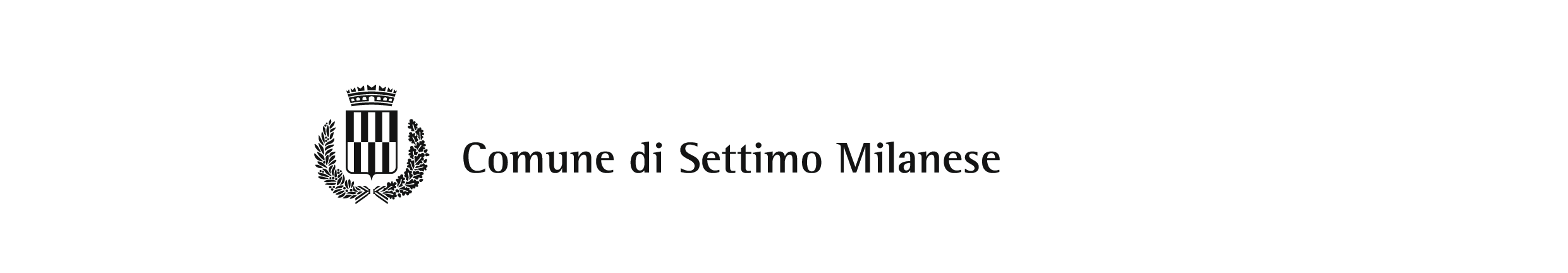 Università delle 3 Età Settimo MilaneseAnno Accademico 2023-2024Gentili cittadine e cittadini, la nostra Università ha raggiunto i nove anni di vita, veramente molti, con un’ottima e costante partecipazione. II gradimento, regolarmente monitorato, ha dato buoni risultati, soprattutto per alcuni docenti, molto apprezzati.Siamo lieti pertanto di comunicare che è stato programmato anche l’anno 2023-2024, come indicato nel calendario sotto riportato.Sono previste anche visite a musei ed uscite didattiche, nonché gite culturali.  Inizio anno accademico 12 ottobre 2023 termine 23 maggio 2024.I corsi si terranno il giovedì, dalle ore 14.15 alle ore 16.15, presso l’Auditorium Comunale “Anna Marchesini” di via Grandi.Costo residenti Settimo Milanese € 60,00        -	Costo non residenti € 80,00Il numero massimo sarà di 210 iscritti. Le eventuali richieste in eccedenza verranno inserite in lista di attesa. L’iscrizione e il pagamento potranno essere effettuati con le seguenti modalità:presso lo Sportello del Cittadino (anche sedi decentrate) tramite POS (Pagobancomat, Visa, Mastercard, Maestro) – orari di apertura su http://www.sportello-settimomilanese.mi.it/via mail, inviando scheda di iscrizione e copia bonifico bancario (IBAN IT14G0503433860000000002092) a: protocollo@postacert.comune.settimomilanese.mi.it.Le iscrizioni avranno inizio il giorno 11 settembre e termineranno il 30 settembre. Dovrà essere compilata l’apposita scheda ed effettuato il relativo pagamento. Le iscrizioni verranno acquisite e registrate direttamente dal protocollo comunale.Per informazioni e ulteriori chiarimenti potete contattare la referente UTE sig.ra Vincenzina Nardi:cell. 340/2593998, mail:  vincenar47@gmail.com Un cordiale saluto ed un arrivederci a presto.UNIVERSITA' DELLE 3 ETA' DI SETTIMO MILANESE - ANNO ACCADEMICO 2023-2024AUDITORIUM “ANNA MARCHESINI” - VIA GRANDI - GIOVEDI' ORE 14.15 – 16.15INIZIO LEZIONI 12 OTTOBRE 2023 – TERMINE LEZIONI 23 MAGGIO 2024				CALENDARIO PAOLO ZUCCA		12/10/23	Usare bene il denaro per sé‚ e per gli altri parte seconda	VERONICA ZIMBARDI	19/10/23	Giovanni Segantini e il divisionismoPAOLO ZUCCA		26/10/23	Usare bene il denaro per sé ‚ e per gli altri parte seconda	CLAUDIA IRMA BERTOLI	02/11/23	Incontro con l'autore: Carlo Goldoni	EMANUELA PAGLIARI	09/11/23	I segreti delle piante: il bosco parla	DANIELA PASSERINI	16/11/23	Tutankhamon: i suoi tesori, la valle dei re ed i suoi geroglifici	USCITA UTE		23/11/23	VISITA GALLERIA D'ARTE MODERNAFEDERICO TAGLIAFERRI     30/11/23	Cina, il paese del dragone: i grandi risultati raggiunti e i grandi                                                                      	problemi da risolvere	CHIUSURA		07/12/23	CHIUSURA 7 DICEMBRE	FEDERICO TAGLIAFERRI	14/12/23	Cina, il paese del dragone: i grandi risultati raggiunti e i grandi                                                                    	problemi da risolvere	ANNAMARIA BREVI	21/12/23	Milano e Napoleone Buonaparte: raccontare e illustrare la città di                                                                 	Milano sotto Napoleone	STEFANO PAPI		11/01/24	La storia del cibo: scoprire le storie collegate alla nostra                                                                  	alimentazione	LUCA MONGIARDINI	18/01/24	Principi di sana alimentazione: mangiare è un atto d'amore verso noi                                                                 	stessi.	SIMONE SANCASSANI	25/01/24	Donne nell'arte: la straordinaria personalità… di Frida Kalo	ANDREA DELLANOCE	01/02/24	Cenni di Medicina Tradizionale Cinese: conoscere i principi filosofici                                                                  	e terapeutici  	ANDREA DELLANOCE	08/02/24	Cenni di Medicina Tradizionale Cinese: conoscere i principi filosofici                                                                  	e terapeutici  	DANIELA PASSERINI	15/02/24	India - Rajasthan: la terra dei Maharaja	DIEGO MATTARELLI	22/02/24	Se accade c'è un perché: la scienza intorno a noi	STEFANO PAPI		29/02/24	I grandi della scienza: Albert Einstein	DANIELA PASSERINI	07/03/24	Introduzione al pensiero filosofico: Razionalisti: Cartesio, Spinoza,                                                                       	Leibniz.	DANIELA PASSERINI	14/03/24	Introduzione al pensiero filosofico Empiristi: Locke, Berkeley, Hume.	DILETTA ZANELLA	21/03/24	Predatori d'Italia: viaggio ai vertici della piramide alimentare	MARTINA ANTOCI	28/03/24	Storia dell'Italia tra stato e mafia	VERONICA ZIMBARDI	04/04/24	Street Art: nuove frontiere nell'arte	VERONICA ZIMBARDI	11/04/24	Street Art: nuove frontiere nell'arte	USCITA UTE		18/04/24	USCITA UTE (visita Street Art Quartiere Ortica di Milano)	CHIUSURA                            25/04/24	CHIUSURA	LUCA MONGIARDINI	02/05/24	La respirazione ed il benessere psicofisico	SILVIO ZILIOTTO		09/05/24	Le bellezze turistiche della Croazia	CRISTINA PALMISANO	16/05/24	Pianeta in pericolo: conoscere le principali problematiche ambientali	NATASHA BELLOSI	23/05/24	Squali del mar mediterraneo: conoscere gli squali ed il loro ruolo                                                                  	cruciale negli ecosistemi marini	